Position Description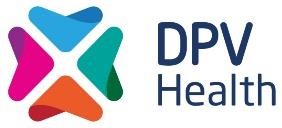 Program Manager Mental HealthOur vision is ensuring the health and wellbeing of our community.Our values are: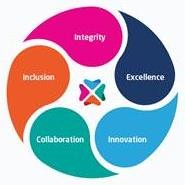 Role DescriptionThe Program Manager, Mental Health provides leadership and operational governance of the program.  The Program Manager, Mental Health contributes to the strategic development of Mental Health service provision and broader strategies that contribute to prevention, early intervention, therapeutic interventions and community wellbeing.Leading services underpinned by the Whole-of-Life service approach, the Program Manager will seek to innovate and improve a sustainable and quality mental health service which meets consumer need in primary health and new tier 4 mental health service landscape (tier between primary health and acute health). This role will lead the ongoing integration between the Adult Counselling Services and Child & Adolescents Psychological Services, Head2Help and support the expansion of a suite of community mental health services including a variety of funding sources and program types.The incumbent will contribute to the organisation’s strategic goals and direction of the Mental Health, Family Violence and Community Directorate, ensuring the strategic and operational quality and change management activities are integrated and aligned with the value and goals of DPV Health.Program Managers have individual and collective responsibility to actively engage in building a strong, effective and resilient organisational culture. The position is directly accountable to the General Manager Mental Health, Family Violence and Community.The emphasis of this role will be on:Clinical excellence, Consolidation and growthImplementation of new programs and expansion of existing programs to meet increased service demand and embrace new opportunities. Fostering collaborative working relationships with other key service providers and planning bodies in the region including DHHS, PHNs, and other key community providers.Roles Key AccountabilitiesLeadership – apply a transformational leadership style to:Inspire and support a group of dedicated clinicians to empower and resource clients and their families in their recovery journey;Nurture a person-centred, trauma informed, recovery oriented team culture; Foster growth in an exciting and competitive environment; Expand workforce to be inclusive of lived experience workers;Implementation - Ensuring key clinical governance structures including regular clinical review and handover meetings are in placeQuality improvement – developing, updating and keeping policies and procedures current, managing accreditation and quality improvement processesOperational accountability -produce regular verbal and written reports on program’s performance against funding, operational and quality targetsProfessional support – providing consistent and frequent professional guidance, direction, supervision and line management Active participation in the transformation and expansion of the mental health program by identifying opportunities through partnerships and market opportunities.  Joint responsibility in conjunction with General Manager with support from Coordinators for reporting and grant submissions and tenders, reviews, evaluations, service delivery procedures and work instructionsClinical expertise – apply your clinical expertise to guide leadership decisions, program design, service delivery, evaluation and improvements.Other responsibilities include:Participation in Leadership and Management forumsDesign, implementation and evaluation of service elements to ensure DPV Health remains a lead quality provider of mental health servicesFull oversight and management of budgets, financial systems and resourcesSite managementStaff recruitmentOverseeing client relations and recordsBroad oversight of case review processes and practice reviewsManagement and facilitation of organisation wide committees and working groupsNetworking, liaising, and collaborating with a broad range of organisations, peak bodies, funding bodies and government departmentsKey CapabilitiesShapes strategic thinking by harnessing information and opportunities to inspire a sense of purpose and directionExemplifies personal drive and integrity – Able to demonstrate resilience and demonstrates self-awareness and a commitment to personal developmentInfluence and negotiation – Able to utilise skills to effectively build rapport with staff, clients, and external partnerships with a focus on stakeholder managementConflict resolution knowledge and ability to assess conflict confidently and apply sound judgement within organisational policies.Service DeliveryMeet Head to Health contractual requirementsSupport the Team Leader and staff in all aspects of service delivery and ensure that practices are consistent with clinical governance requirementsIdentify in consultation with the Team Leader professional development requirements of staff and ensure a professional development program is in placeDevelop the program to ensure that care planning and discharge planning commences on entry with timelines established for the episode of care.Reporting, System and AnalyticsDevelop key relationships with external and internal providers to ensure that clients have access to the services they require when they require themEnsure that all reports internally or externally meet required timelinesContinually review adherence to the clinical model established by DPV and model fidelity with the HeadtoHelp program as articulated by the PHN in the funding agreementActively use and promote the use of DPV Health systems such as TRAK, eCase, VHIMS, MyBookings, ESS, e3, Prompt, Trim and others.Financials, Budgets, Target, FundingIdentify opportunities to enhance the financial sustainability of the Mental Health ProgramEnsure that all financial transactions are undertaken in line with approve DVP Health policy and delegationsAchieve targets/budgets for the Mental Health Program.Culture, Engagement, Diversity – People ExperienceDemonstrates behaviours aligned with DPV Health Values and Code of ConductCreate and implement a culture of trust, collaboration and ownershipInitiate, complete and promote the value of regular supervision, annual work plans and undertake annual performance reviewsActively participate in and promote all required training, inductions and development. Including ensuring your team completes all required training and demonstrates skills learnt.Initiate team meetings and attend organisationally required meetings in a positive constructive manner. Offering balanced views and seeking solutions.Develop team members by taking a genuine interest in their career goals.Manage the team to ensure productivity is maximised include work force planning, employment arrangements and leaveActively supports and demonstrates inclusive behaviour with a zero tolerance for any bullying, harassment and inappropriate conduct.Health and SafetyTake reasonable care to ensure no risk of harm to self and others in the workplace. This includes immediately reporting any incidents, near miss, hazards and injuriesComply with relevant Occupational Health and Safety laws, standards, safe work practices, policies and procedures and attend all safety initiatives, improvements & trainingAct as a role model by demonstrating safe work behaviours and conducting work in accordance with our safety management system.Risk Management and Compliance – Quality and AccreditationEnsure documentation supports both quality and department standardsProvide useful performance data and feedback to the direct reports and relevant committees and engage staff in identifying and taking appropriate action in responseactively identify, monitor and manage areas of key risk and lead appropriate escalation and responseActively monitor and improve the quality and safety of their care and servicesIdentify risks as they emerge and proactively addressed new and known risks.This position description contains the key responsibilities and associated performance indicators for this position. The list of key requirements is not intended to be complete. Other tasks will be assigned from time to time to meet the needs of the organisation. Specific actions and objectives of this role will be outlined through the goal setting and review process.DPV Health RequirementsAuthorityThe occupant of this position has authority as per the delegation manual.Key Selection CriteriaQualificationsPsychiatric Nursing, Social Work, Occupational Therapist or Clinical Psychology (Masters, PhD or Doctorate)Management Qualifications are desirable.Knowledge & SkillsDemonstrated ability to innovate and work effectively in a rapidly changing environmentWell demonstrated leadership skills including the ability to lead and manage a program and the capacity to plan work, motivate staff and monitor performance within the requirements of the transitioning mental health sector and work culture. High levels of emotional intelligence and the ability to effectively lead, engage and work with multidisciplinary teams, clients and other stakeholdersAn understanding of contemporary management theories and an ability to apply themProven capacity to build and maintain effective relationships with senior representatives in government and external agenciesThe ability to collaborate effectively with colleagues and work as part of a professional team demonstrating a commitment to the delivery of high quality services to hard to reach and/or marginalised client groupsAbility to ensure compliance with funding, target, quality and other reporting requirementsExcellent understanding of the biopsychosocial model of health and key determinants of mental healthAbility to initiate and organise responses to government policy direction and departmental requirements and to develop high quality submissionsA strong commitment to clinical excellence and creating a culture that delivers on excellence.Leading a teamDemonstrated experience of managing teamsProvide clear direction and support. Manages competing prioritiesCreates a culture and team environment where people are motivated to be their best and help the organisation achieve.Ability to set measurable objectives. Planning well in advance and effectively manage timelines, resources, and costs to execute.Leading Change and innovationAbility to work under pressure, remain calm, and work and motivate people through ambiguity and the stages of change.An ability to lead and participate in change and innovation.Client Focussed (internal and external)Excellent at developing, establishing and sustaining interpersonal relationships.Builds client relationships and demonstrated responsiveness to client needs and wants. (Internal and external)Quality and Commercial Focus / Planning and being OrganisedAbility to understand the client needs and delivery the required service considering costs and funding/revenueDemonstrated knowledge and application of quality improvement, risk management and accreditation processes and reporting requirements.Communication and an Interpersonal ApproachExcellent written and verbal communication skills.Communicates with a diverse range of audiences in an informative, engaging and persuasive manner.Agreement:VICTORIAN STAND-ALONE COMMUNITY HEALTH SERVICES (HEALTH AND ALLIED SERVICES, MANAGERS AND ADMINISTRATIVE OFFICERS) MULTIPLE ENTERPRISE AGREEMENT 2018-2022Classification:Grade 6Directorate:Mental Health, Family Violence and CommunityReports to:General Manager Mental Health, Family Violence and CommunityDirect Reports:Team Leaders IntegrityInclusionCollaborationExcellenceInnovationCurrent Victorian Drivers LicenceValid Working with Children CheckNDIS Worker CheckSatisfactory Policy CheckTravel and working at DPV Health sites is required